Response ProblemsOUR TURNOUR TURNOUR TURNOUR TURNOUR TURNYOUR TURNYOUR TURNYOUR TURNYOUR TURNYOUR TURNYOUR TURN1.1.Use this triangle to complete the statements and justifications below.Use this triangle to complete the statements and justifications below.1.1.Use this triangle to complete the statements and justifications below.Use this triangle to complete the statements and justifications below.2.2.Use this triangle to complete the statements and justifications below.Use this triangle to complete the statements and justifications below.2.2.Use this triangle to complete the statements and justifications below.Use this triangle to complete the statements and justifications below.3.3.Use these lines to complete the statements and justifications below.Use these lines to complete the statements and justifications below.3.Use these lines to complete the statements and justifications below.Use these lines to complete the statements and justifications below.Use these lines to complete the statements and justifications below.OUR TURNOUR TURNOUR TURNOUR TURNOUR TURNYOUR TURNYOUR TURNYOUR TURNYOUR TURNYOUR TURNYOUR TURN4.Use this line and triangle to complete the statements and justifications below.Use this line and triangle to complete the statements and justifications below.4.4.Use this line and triangle to complete the statements and justifications below.LN and  are parallel, so LT is a transversal. The _________________________________  formed by the transversal are congruent.  So, mL = m∠______.Similarly, TN is a transversal, so m∠N = m∠______.The sum of the angle measures that make a straight line is _____°. So, m∠_____ + m∠_____ + m∠_____ = 180°. Now, substitute m∠L for m∠______ and m∠N for m∠______ to get m∠___ + m∠LTN + m∠___ = 180°.LN and  are parallel, so LT is a transversal. The _________________________________  formed by the transversal are congruent.  So, mL = m∠______.Similarly, TN is a transversal, so m∠N = m∠______.The sum of the angle measures that make a straight line is _____°. So, m∠_____ + m∠_____ + m∠_____ = 180°. Now, substitute m∠L for m∠______ and m∠N for m∠______ to get m∠___ + m∠LTN + m∠___ = 180°.LN and  are parallel, so LT is a transversal. The _________________________________  formed by the transversal are congruent.  So, mL = m∠______.Similarly, TN is a transversal, so m∠N = m∠______.The sum of the angle measures that make a straight line is _____°. So, m∠_____ + m∠_____ + m∠_____ = 180°. Now, substitute m∠L for m∠______ and m∠N for m∠______ to get m∠___ + m∠LTN + m∠___ = 180°.LN and  are parallel, so LT is a transversal. The _________________________________  formed by the transversal are congruent.  So, mL = m∠______.Similarly, TN is a transversal, so m∠N = m∠______.The sum of the angle measures that make a straight line is _____°. So, m∠_____ + m∠_____ + m∠_____ = 180°. Now, substitute m∠L for m∠______ and m∠N for m∠______ to get m∠___ + m∠LTN + m∠___ = 180°.LN and  are parallel, so LT is a transversal. The _________________________________  formed by the transversal are congruent.  So, mL = m∠______.Similarly, TN is a transversal, so m∠N = m∠______.The sum of the angle measures that make a straight line is _____°. So, m∠_____ + m∠_____ + m∠_____ = 180°. Now, substitute m∠L for m∠______ and m∠N for m∠______ to get m∠___ + m∠LTN + m∠___ = 180°.KG and  are parallel, so KN is a transversal. The _________________________________  formed by the transversal are congruent.  So, mK = m∠______.Similarly, NG is a transversal, so m∠G = m∠______.The sum of the angle measures that make a straight line is _____°. So, m∠_____ + m∠_____ + m∠_____ = 180°. Now, substitute m∠K for m∠______ and m∠G for m∠______ to get m∠___ + m∠KNG + m∠___ = 180°.KG and  are parallel, so KN is a transversal. The _________________________________  formed by the transversal are congruent.  So, mK = m∠______.Similarly, NG is a transversal, so m∠G = m∠______.The sum of the angle measures that make a straight line is _____°. So, m∠_____ + m∠_____ + m∠_____ = 180°. Now, substitute m∠K for m∠______ and m∠G for m∠______ to get m∠___ + m∠KNG + m∠___ = 180°.KG and  are parallel, so KN is a transversal. The _________________________________  formed by the transversal are congruent.  So, mK = m∠______.Similarly, NG is a transversal, so m∠G = m∠______.The sum of the angle measures that make a straight line is _____°. So, m∠_____ + m∠_____ + m∠_____ = 180°. Now, substitute m∠K for m∠______ and m∠G for m∠______ to get m∠___ + m∠KNG + m∠___ = 180°.KG and  are parallel, so KN is a transversal. The _________________________________  formed by the transversal are congruent.  So, mK = m∠______.Similarly, NG is a transversal, so m∠G = m∠______.The sum of the angle measures that make a straight line is _____°. So, m∠_____ + m∠_____ + m∠_____ = 180°. Now, substitute m∠K for m∠______ and m∠G for m∠______ to get m∠___ + m∠KNG + m∠___ = 180°.KG and  are parallel, so KN is a transversal. The _________________________________  formed by the transversal are congruent.  So, mK = m∠______.Similarly, NG is a transversal, so m∠G = m∠______.The sum of the angle measures that make a straight line is _____°. So, m∠_____ + m∠_____ + m∠_____ = 180°. Now, substitute m∠K for m∠______ and m∠G for m∠______ to get m∠___ + m∠KNG + m∠___ = 180°.KG and  are parallel, so KN is a transversal. The _________________________________  formed by the transversal are congruent.  So, mK = m∠______.Similarly, NG is a transversal, so m∠G = m∠______.The sum of the angle measures that make a straight line is _____°. So, m∠_____ + m∠_____ + m∠_____ = 180°. Now, substitute m∠K for m∠______ and m∠G for m∠______ to get m∠___ + m∠KNG + m∠___ = 180°.5.5.Use this parallelogram to complete the statements and justifications below.Use this parallelogram to complete the statements and justifications below.5.5.Use this parallelogram to complete the statements and justifications below.Use this parallelogram to complete the statements and justifications below.6.6.Use this triangle and perpendicular bisector to complete the statements and justifications below.Use this triangle and perpendicular bisector to complete the statements and justifications below.6.6.Use this triangle and perpendicular bisector to complete the statements and justifications below.Use this triangle and perpendicular bisector to complete the statements and justifications below.Use this triangle and perpendicular bisector to complete the statements and justifications below.OUR TURNOUR TURNOUR TURNOUR TURNOUR TURNYOUR TURNYOUR TURNYOUR TURNYOUR TURNYOUR TURNYOUR TURN7.Use this triangle to complete the statements and justifications below.  You will need to construct an auxiliary line for Step 2.Use this triangle to complete the statements and justifications below.  You will need to construct an auxiliary line for Step 2.Use this triangle to complete the statements and justifications below.  You will need to construct an auxiliary line for Step 2.7.7.Use this triangle to complete the statements and justifications below.You will need to construct an auxiliary line for Step 2.Use this triangle to complete the statements and justifications below.You will need to construct an auxiliary line for Step 2.Use this triangle to complete the statements and justifications below.You will need to construct an auxiliary line for Step 2.8.Use this parallelogram to complete the statements and justifications below.Use this parallelogram to complete the statements and justifications below.8.Use this parallelogram to complete the statements and justifications below.Use this parallelogram to complete the statements and justifications below.Use this parallelogram to complete the statements and justifications below.9.In the diagram, line t is the transversal of parallel lines p and q.  How can the relationship between 2 and 3 be written in three different ways?9.In the diagram, line t is the transversal of parallel lines p and q.  How can the relationship between 6 and 7 be written in three different ways?In the diagram, line t is the transversal of parallel lines p and q.  How can the relationship between 6 and 7 be written in three different ways?OUR TURNOUR TURNYOUR TURNYOUR TURN10.Given two sets of parallel lines in the diagram, describe the relationships between 4 and 10 using 14. 10.Given two sets of parallel lines in the diagram, describe the relationships between 6 and 16 using 11. OUR TURNOUR TURNOUR TURNYOUR TURNYOUR TURNYOUR TURN11.In ABC, segments LM, MN and NL are midsegments.  If AM = 33, ML = 64 and CB = 108, then explain how to find the perimeter of LMN.11.In ABC, segments LM, MN and NL are midsegments.  If NM = 37, NB = 36 and CA = 80, then explain how to find the perimeter of LMN.12.Compare and contrast how to find the measure of A in each triangle.Compare and contrast how to find the measure of A in each triangle.12.Compare and contrast how to find the measure of A in each triangle.Compare and contrast how to find the measure of A in each triangle.13.Explain how to find the measure of KRN in parallelogram NYRK.Explain how to find the measure of KRN in parallelogram NYRK.13.Explain how to find the measure of NMQ in parallelogram LMNQ.Explain how to find the measure of NMQ in parallelogram LMNQ.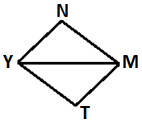 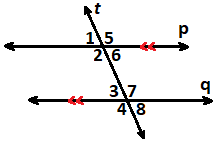 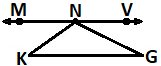 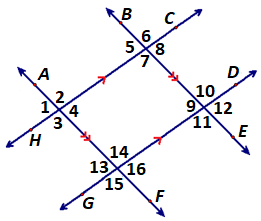 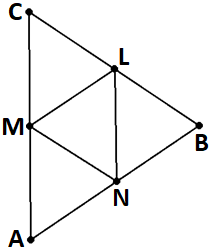 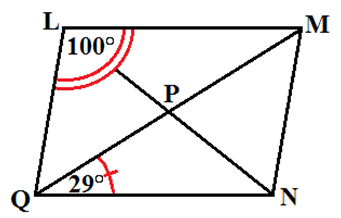 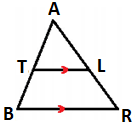 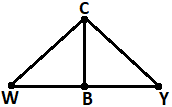 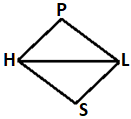 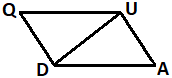 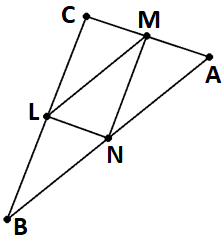 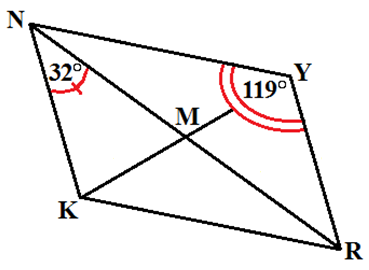 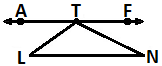 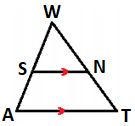 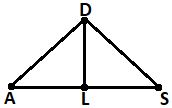 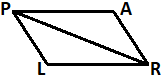 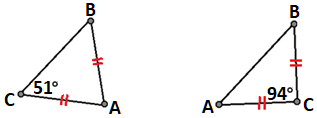 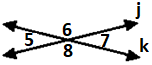 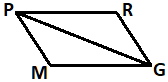 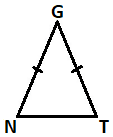 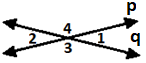 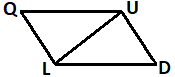 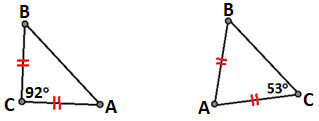 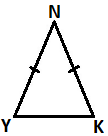 